Auto évaluation sur les probabilitésCompétences Critères d’évaluations/ les attendus ÉlèveÉlèveÉlèveÉlèveÉlèveÉlèveCompétences Critères d’évaluations/ les attendus 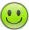 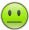 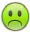 S’approprier/RéaliserJe sais compléter et/ou exploité un tableau croisé d’effectifsS’approprierJe sais exploiter un diagramme de VENNRéaliserJe sais calculer la probabilité d’un événement élémentaireS’approprierJe sais définir un événement contraireRéaliserJe sais calculer la probabilité d’un événement contraireS’approprierJe sais reconnaitre deux événements incompatiblesRéaliserJe sais calculer la probabilité de la réunion de deux événements incompatiblesRéaliserJe sais calculer la probabilité de la réunion de deux événements RéaliserJe sais calculer la probabilité de l’intersection de deux événements RéaliserJe sais calculer une probabilité conditionnelle